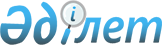 О внесении изменений в постановление от 15 июля 2009 года № 2728 "О предоставлении бесплатных путевок для оздоровления в государственное учреждение "Городской территориальный центр социального обслуживания населения "Ульба"
					
			Утративший силу
			
			
		
					Постановление акимата города Усть-Каменогорска Восточно-Казахстанской области от 15 февраля 2011 года N 10375. Зарегистрировано Управлением юстиции города Усть-Каменогорска Департамента юстиции Восточно-Казахстанской области 14 марта 2011 года за N 5-1-162. Утратило силу - постановлением акимата города Усть-Каменогорска от 21 февраля 2013 года N 5619      Сноска. Утратило силу - постановлением акимата города Усть-Каменогорска от 21.02.2013 N 5619.      Примечание РЦПИ. 

      В тексте документа сохранена пунктуация и орфография оригинала.

      В соответствии со статьей 20 Закона Республики Казахстан от 28 апреля 1995 года «О льготах и социальной защите участников, инвалидов Великой Отечественной войны и лиц, приравненных к ним», подпунктом 14) пункта 1 статьи 31 Закона Республики Казахстан от 23 января 2001 года «О местном государственном управлении и самоуправлении в Республике Казахстан» акимат города Усть-Каменогорска ПОСТАНОВЛЯЕТ:



      1. Внести в постановление от 15 июля 2009 года № 2728 «О предоставлении бесплатных путевок для оздоровления в государственное учреждение «Городской территориальный центр социального обслуживания населения «Ульба» (зарегистрировано в Реестре государственной регистрации нормативных правовых актов за номером 5-1-118, опубликовано в газетах «Дидар» 19 августа 2009 года № 135-136, «Рудный Алтай» 20 августа 2009 года № 129-130) следующие изменения:

      в пункте 2 цифру «30» заменить цифрой «60»;

      в подпункте 1) пункта 3 исключить слова: «одинокие или одиноко проживающие»;

      в подпункте 3) пункта 3 цифру «15» заменить цифрой «30».



      2. Настоящее постановление вводится в действие по истечении десяти календарных дней после дня его первого официального опубликования.      Аким города Усть-Каменогорска             И. Абишев
					© 2012. РГП на ПХВ «Институт законодательства и правовой информации Республики Казахстан» Министерства юстиции Республики Казахстан
				